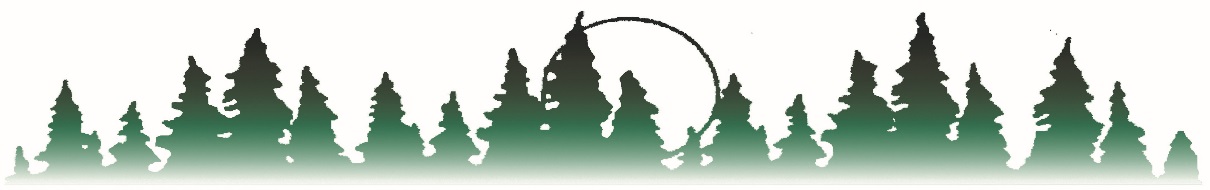 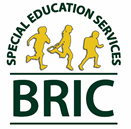 
BEMIDJI REGIONAL INTERDISTRICT COUNCIL    Bagley	PO Box 974	    Kelliher    Blackduck	Bemidji, MN 56619	Lake of the Woods    Cass Lake-Bena	Phone 218-751-6622	Laporte    Clearbrook-Gonvick	Brenda R. Story, Executive Director	Littlefork - Big Falls    Mahnomen	FAX Number 218-751-6625	Waubun-Ogema    Northome-Indus                                                        www.bric-k12.com	Admin Office-BemidjiDocumentation of ADHD Diagnosis FormDate of request:  Request sent to:                                                                    at Please provide the information requested below and return this document at your earliest convenience in the envelope provided.  Authorization to Release Information included.Student Name:                                                                              Date of Birth:                                                                                                                                        (mm/dd/yyyy)     Diagnoses: Prescribed Treatment Plan: Additional Comments: Signature of Licensed Physician, Mental Health or Medical Professional licensed to diagnose the condition:                                                                                                                           DateThank you for your timely response!  Respectfully,